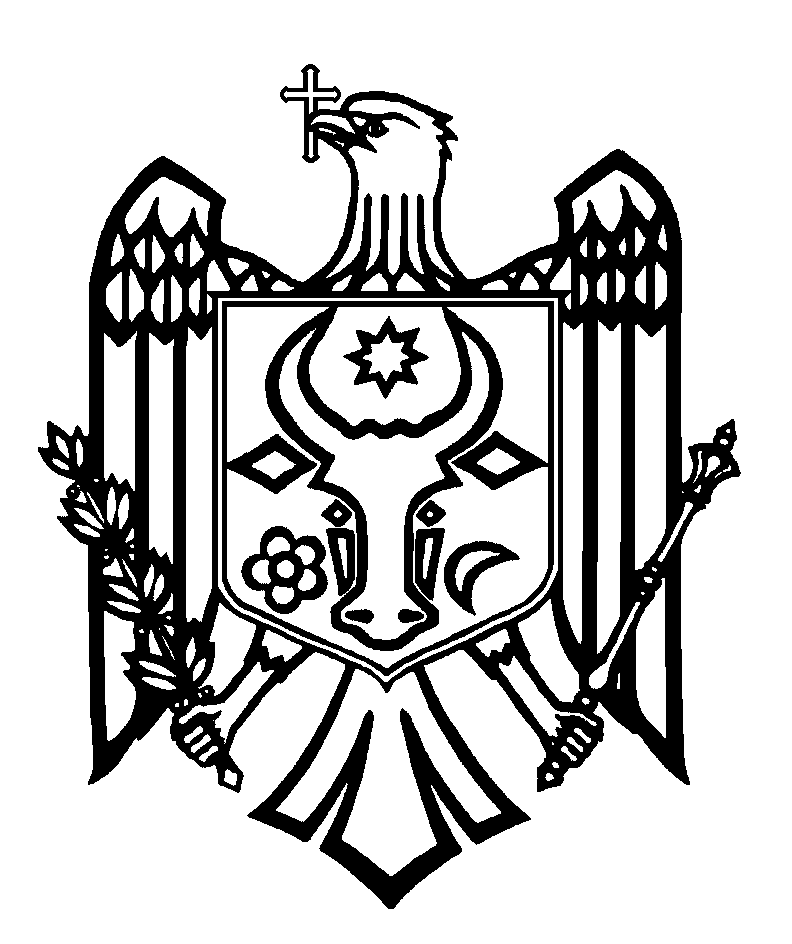 ПЕРЕВОДСЧЕТНАЯ ПАЛАТА РЕСПУБЛИКИ МОЛДОВАП О С Т А Н О В Л Е Н И Е №30от 26 июня 2023 годапо Отчету аудита консолидированной финансовой отчетности Министерства обороныпо состоянию на 31 декабря 2022 года Счетная палата, в присутствии Министра обороны, г-на Анатолия Носатого; Государственного секретаря Министерства обороны, г-на Серджиу Плоп; директора Агентства по обеспечению ресурсов и управлению имуществом Министерства обороны, г-на Серджиу Войну; начальника Управления планирования финансовых и материально-технических ресурсов Министерства обороны, г-на Василе Чекля; начальника Управления менеджмента ресурсов в рамках Генерального штаба, г-на Алексея Мунтяну; Командира Мотопехотной бригады №1, г-на Ион Ожог; Командира Мотопехотной бригады №2, г-на Илие Чокой; заместителя Генерального директора Агентства публичной собственности, г-на Валериана Бобу; директора ГП „Центр по подготовке специалистов для Национальной армии”, г-на Октавиана Варзарь, а также других ответственных лиц соответствующих органов, в рамках видеозаседания, руководствуясь ст.3 (1) и ст.5 (1) а) Закона об организации и функционировании Счетной палаты Республики Молдова, рассмотрела Отчет аудита консолидированной финансовой отчетности Министерства обороны по состоянию на 31 декабря 2022 года.            Миссия внешнего публичного аудита была проведена в соответствии с Программами аудиторской деятельности Счетной палаты на  2022 и 2023 годы, с целью предоставления разумной уверенности в том, что консолидированная финансовая отчетность Министерства обороны по состоянию на 31 декабря 2022 года не содержит, в ее совокупности, существенных искажений вследствие мошенничества или ошибок, а также вынесения соответствующего.Внешний публичный аудит был проведен в соответствии с Международными стандартами Высших органов аудита, применяемыми Счетной палатой. Рассмотрев Отчет аудита, Счетная палата УСТАНОВИЛА:консолидированная финансовая отчетность Министерства обороны по состоянию на 31 декабря 2022 года, за исключением вероятного воздействия аспектов, описанных в Разделе Основание для условного мнения, представляет, во всех существенных аспектах, правильное и достоверное отражение ситуации, в соответствии с установленными нормами бухгалтерского учета и финансовой отчетности в бюджетной системе Республики Молдова.Аудиторские наблюдения послужили основанием для выражения условного мнения в отношении консолидированной финансовой отчетности Министерства обороны по состоянию на 31 декабря 2022 года. Исходя из вышеизложенного, на основании ст.14 (2), ст.15 d) и ст. 37 (2) Закона №260 от 07.12.2017, Счетная палата ПОСТАНОВЛЯЕТ:1. Утвердить Отчет аудита консолидированной финансовой отчетности Министерства обороны по состоянию на 31 декабря 2022 года, приложенный к настоящему Постановлению.2. Настоящее Постановление и Отчет аудита направить:2.1. Парламенту Республики Молдова для информирования и рассмотрения, в случае необходимости, в рамках парламентской комиссии по контролю за публичными финансами;2.2. Президенту Республики Молдова для информирования;2.3. Правительству Республики Молдова для информирования и принятия мер по мониторингу обеспечения выполнения аудиторских рекомендаций;2.4. Министерству обороны для принятия к сведению, и рекомендовать, в соответствии с делегированными полномочиями, рассмотреть результаты аудита, с утверждением плана мер и принятием необходимых действий для внедрения следующих аудиторских рекомендаций: 2.4.1. обеспечить надлежащий бухгалтерский учет недвижимого имущества, переданного в хозяйственное ведение государственных предприятий;2.4.2. обеспечить надлежащий бухгалтерский учет долей государства в уставном капитале государственных предприятий, в которых оно выступает в качестве учредителя, путем установления и пересмотра состава списка активов, переданных в уставный капитал государственных предприятий, с учетом положений Закона №29 от 05.04.2018 и Закона №246 от 22.11.2017; 2.4.3. завершить реорганизацию ГП „Комбинат социального обслуживания” и ГП „Центр подготовки специалистов для Национальной армии” в Публичное учреждение „Центр подготовки специалистов и поддержки Национальной армии” в порядке, установленном Постановлением Правительства №698 от 11.07.2018 с корректировкой записей в Государственном регистре правовых единиц, владельцем которого является Агентство публичных услуг;2.4.4. исключить из бухгалтерского учета объекты недвижимого имущества, принадлежащие третьим лицам, вследствие их приватизации;2.4.5. списать и снести аварийные объекты недвижимости;2.4.6. зарегистрировать в кадастровых органах, по мере получения документов, удостоверяющих/подтверждающих разграничение публичной собственности, имущественные права на управляемые объекты недвижимости; 2.4.7. обеспечить соблюдение нормативной базы по сдаче в аренду/безвозмездное пользование управляемых земельных участков, с взиманием в государственный бюджет доходов от сдачи в аренду, в том числе в субаренду, подведомственными субъектами или государственными предприятиями, учредителем которых является Министерство, и определением лица, ответственного за периодический мониторинг и контроль за соответствием сдачи в аренду/безвозмездное пользование земельных участков, а также за надлежащим взиманием в государственный бюджет, на общие доходы, доходов от сдачи в аренду;2.4.8. пересмотреть и скорректировать категории основных средств, включенных в Товарную номенклатуру военного назначения, с исключением из нее основных средств, имеющих двойное назначение/использование, для приведения записей из Номенклатуры в соответствие с правилами, установленными в Учетной политике, в отношении категорий основных средств, для которых износ не начисляется;2.4.9. рассчитать и восстановить в бухгалтерском учете износ, связанный с основными средствами, который не начислялся на протяжении многих лет в соответствии с положениями нормативной базы, а также восстановить в бухгалтерском учете износ основных средств, не относящихся к категориям основных средств военного назначения, и для которых в 2020 году совокупный износ за эти годы был аннулирован;2.5. Агентству публичной собственности, совместно с Министерством обороны, для принятия к сведению, и рекомендовать: 2.5.1. консолидировать усилия для завершения процесса регистрации имущественных прав на земельные участки, в целях обеспечения полноты данных, включенных в Приложениях к Постановлению Правительства №161 от 07.03.2019 об утверждении Перечня земельных участков публичной собственности государства, находящихся в управлении Агентства публичной собственности, а также установления правильного назначения земель, с дополнением, в случае необходимости, Перечня предприятий, учреждений и организаций, земли сельскохозяйственного назначения которых остаются в собственности государства;2.5.2. зарегистрировать в кадастровых органах по мере получения документов, удостоверяющих/подтверждающих разграничение публичной собственности, имущественные права на земельные участки, с составлением актов приема-передачи между Агентством публичной собственности и подведомственными структурами Министерства обороны, которые управляют земельными участками;2.5.3. пересмотреть, в аспекте их законности, договоры о передаче в безвозмездное пользование/аренду/субаренду земельных участков специального назначения, заключенные подведомственными структурами Министерства, в том числе договоры, заключенные с государственными предприятиями, учредителем которых является Министерство;2.6. Министерству обороны совместно с Агентством публичной собственности для принятия к сведению, и рекомендовать уточнить ситуацию по реорганизации, инициированной в 2004 году, ГП „CCM VICHI” с ГП „Международный аэропорт Мэркулешть”, и принять меры, предусмотренные нормативной базой, для окончательной реорганизации и, в случае необходимости, исключения ГП „CCM VICHI” из Государственного регистра правовых единиц. 3. Настоящим Постановлением исключить из режима мониторинга Постановление Счетной палаты №32 от 30 июня 2022 года „По Отчету аудита консолидированной финансовой отчетности Министерства обороны по состоянию на 31 декабря 2021 года”, в соответствии с которым было представлено 18 аудиторских рекомендаций, из которых 3 рекомендации-реализованы полностью, 7 рекомендаций-частично реализованы, и 8 рекомендаций не реализованы, соответственно, уровень реализации рекомендаций составляет 36%, а частично реализованные и невыполненные рекомендации излагаются повторно в настоящем Постановлении.4. Уполномочить члена Счетной палаты, ответственного за доверенный сектор, правом подписать Письмо руководству Министерства обороны. 5. Настоящее Постановление вступает в силу со дня опубликования в Официальном мониторе Республики Молдова и может быть обжаловано путем предварительного уведомления в адрес органа-эмитента в течение 30 дней со дня опубликования. В административном порядке Постановление может быть обжаловано в Суде Кишинэу, офис Рышкань (MD-2068, Мун. Кишинэу, ул. Киев, 3), в 30-дневный срок со дня сообщения ответа на предварительное уведомление или с даты истечения срока, предусмотренного для его разрешения.6. О предпринятых действиях по выполнению подпунктов 2.4. - 2.6. настоящего Постановления проинформировать Счетную палату, с ежеквартальным представлением отчетности, в течение 8 месяцев с даты опубликования Постановления в Официальном мониторе Республики Молдова. 7. Постановление и Отчет аудита консолидированной финансовой отчетности Министерства обороны по состоянию на 31 декабря 2022 года опубликовать на официальном сайте Счетной палаты (https://www.ccrm.md/ro/decisions).Мариан ЛУПУ,Председатель 